Carissimo/a,faccio seguito alla mia email del 14 settembre scorso per confermarti l’incontro riservato ai Direttori e Vicedirettori diocesani della pastorale missionaria di recente nomina (cioè nominati nell’ultimo anno o negli anni precedenti se non vi hanno partecipato) per un momento di confronto, fraternità e formazione.L’incontro, che inizierà con la cena di lunedì 20 novembre e terminerà con il pranzo di giovedì 23, è organizzato dall’Ufficio Nazionale per la Cooperazione Missionaria tra le Chiese e dalla Fondazione Missio, che include la Direzione Nazionale delle Pontificie Opere Missionarie. Obiettivo della iniziativa è stabilire una reciproca comunicazione con i “nuovi direttori” in un clima di fraternità per condividere informazioni approfondite sulla realtà missionaria italiana, sia nelle sue prospettive teologiche e pastorali, sia circa adempimenti e appuntamenti che esigono un’accurata conoscenza da parte di chi è chiamato a promuoverli e a gestirli.L’incontro si terrà a ROMA presso la Casa “Giovanni Paolo XXIII” (Suore Francescane Angeline) via di Villa Troili, 126 – 00163 RM (tel. 06 66416011).Sono a carico di chi partecipa solo le spese di viaggio. Le altre spese (vitto, alloggio e materiali vari) saranno sostenute dall’Ufficio Nazionale.Ti allego il programma dei lavori e la scheda d’iscrizione che, per ragioni organizzative, ti chiedo di rispedire all’Ufficio Nazionale via mail (missioni@chiesacattolica.it) o via fax (tel. 06 66410314) entro il 7 novembre 2017, come conferma della tua partecipazione.	In attesa di incontrarti, ti auguro ogni bene e ti saluto fraternamente,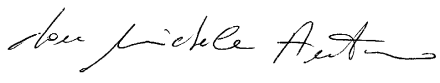 don Michele Autuoro                                                                                                                DirettoreProt. n.134/17 UCM	Roma, 18 ottobre 2017